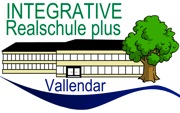 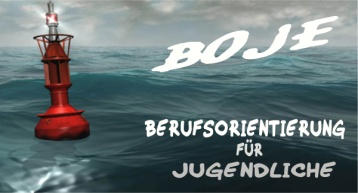 Informationen zur BIZ-Veranstaltung der 8. Klassen:Frau Schrörs kommt im Vorfeld in die Schule und wird jede 8. Klasse klassenweise an den Tagen der Berufe (06.11. / 07.11.18 siehe Plan) auf den BIZ-Besuch vorbereiten.Frau Schrörs benötigt dazu einen Tageslichtprojektor. Die Veranstaltung findet im PC-Raum statt. Hier den Elternbrief für den BIZ-Besuch aushändigen! (Bitte zuvor die Klassenspezifischen Daten eintragen!)Dienstag 06.11.18     	1.+2. Std. 8a     3.+4. Std. 8b     5.+6.Std. 8cMittwoch 07.11.18	1.+2. Std. 8d	BIZ-Besuch in Koblenz: Begleitung BO-LehrerDienstag 13.11.18 	Klasse 8aMittwoch 14.11.18	Klasse 8bMontag 19.11.18	Klasse 8cDienstag 20.11.18	Klasse 8dAblauf: Schüler kommen um 8:00 Uhr zur Schule.Anwesenheit wird überprüft.Klasse geht geschlossen mit dem BO-Lehrer (Klassenlehrer /Co-Klassenlehrer) zum Bus an die  Bushaltestelle. Abfahrt 8:15UhrDie Veranstaltung im BIZ geht von 9:00 Uhr bis 12:00 Uhr.Anschließend fahren alle wieder mit dem Bus zur Schule zurück.HTS-Schüler erreichen um 13:00 Uhr ihren Bus.GTS-Schüler sind pünktlich zum Mittagessen im BFW zurück. 